Điểm chuẩn Đại học kinh tế Hà Nội: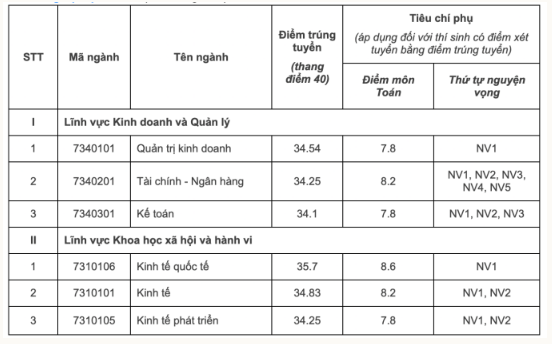 